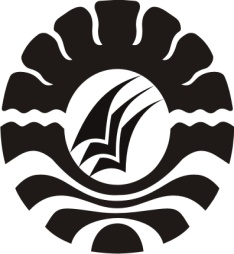 SKRIPSIPENERAPAN PENDEKATAN KETERAMPILAN PROSES UNTUK MENINGKATKAN HASIL BELAJAR IPA SISWA KELAS IV SD NEGERI PERUMNASKECAMATAN RAPPOCINIKOTA MAKASSARJULITA PATANDIANANPROGRAM STUDI PENDIDIKAN GURU SEKOLAH DASAR FAKULTAS ILMU PENDIDIKAN UNIVERSITAS NEGERI MAKASSAR2017